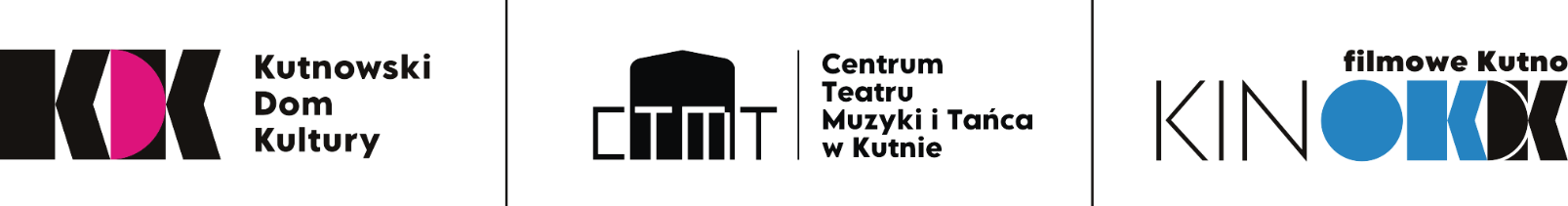 KARTA ZGŁOSZENIA CASTING NA KRÓLOWĄ RÓŻ 50. ŚWIĘTA RÓŻY 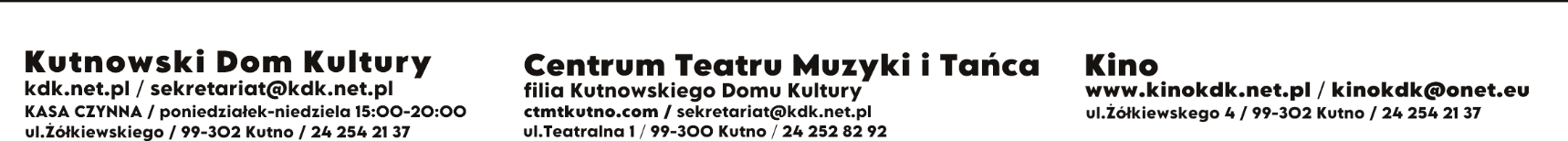 1. Imię i nazwisko ……………………………………………………………………………………………………………2. Data i miejsce urodzenia ……………………………………………………………………………………………………………3. Dane do kontaktu: e-mail, telefon, adres korespondencyjny …………………………………………………………………………………………………………………………………………………………………………………………………………………………4. Kilka słów o sobie, zainteresowania, umiejętności itp. ………………………………………………………………………………………………………………………………………………………………………………………………………………………... …………………………………………………………………………………………………………………………………………………………………………………………………………………………………………………………………………………………………………………………………………………………………………………………………………………………………………………………………………………………………………………………………………………………………Wyrażam zgodę na:1. Przetwarzanie danych osobowych oraz nieodpłatne używanie, wykorzystanie i rozpowszechnianie mojego wizerunku oraz wypowiedzi, utrwalonych jakąkolwiek techniką, na wszelkich nośnikach (w tym w postaci fotografii i dokumentacji filmowej lub dźwiękowej) na potrzeby CASTINGU NA KRÓLOWĄ RÓŻ 50. ŚWIĘTA RÓŻY organizowanego przez Kutnowski Dom Kultury.2. Niniejsza zgoda jest nieodpłatna, nie jest ograniczona ilościowo, czasowo ani terytorialnie. 3. Dla potrzeb Castingu wizerunek może zostać użyty do różnego rodzaju form elektronicznego przetwarzania, kadrowania i kompozycji, a także zestawiony z wizerunkami innych osób, może być uzupełniony towarzyszącym komentarzem, nagrania filmowe i dźwiękowe mogą być cięte, montowane, modyfikowane, dodawane do innych materiałów powstających na potrzeby Castingu– bez obowiązku akceptacji.4. Niniejsza zgoda obejmuje wszelkie formy publikacji dotyczące Castingu, w szczególności rozpowszechnianie w Internecie (w tym na portalach społecznościowych Facebook, Instagram, Twitter, You Tube, TikTok itp.) 5. Jestem świadoma, że mam prawo dostępu do treści swoich danych oraz ich poprawiania. Podanie danych jest dobrowolne. 6. Oświadczam iż zapoznałam się z REGULAMINEM CASTINGU NA KRÓLOWĄ RÓŻ 50. ŚWIĘTA RÓŻY i akceptuję jego postanowienia. ……………………………………...……………………………………………Miejscowość, Data, Podpis OŚWIADCZENIE UCZESTNICZKI CASTINGU NA KRÓLOWĄ RÓŻ 50. ŚWIĘTA RÓŻY IMIĘ I NAZWISKO UCZESTNICZKI …………………………………………………………………………………………………………. 
□ WYRAŻAM ZGODĘ			□ NIE WYRAŻAM ZGODY (ZAZNACZYĆ WŁAŚCIWE)
NA PRZETWARZANIE PRZEZ ORGANIZATORA MOICH DANYCH OSOBOWYCH W CELU PRZEPROWADZENIA PRZEZ ORGANIZATORA WYDARZENIA CASTING NA KRÓLOWĄ RÓŻ 50. ŚWIĘTA RÓŻY W TYM RÓWNIEŻ W ZWIĄZKU Z PUBLIKACJĄ INFORMACJI O WYDARZENIU M. IN. W INTERNECIE, LOKALNYCH MEDIACH ORAZ MEDIACH SPOŁECZNOŚCIOWYCH. □ WYRAŻAM ZGODĘ 			□ NIE WYRAŻAM ZGODY (ZAZNACZYĆ WŁAŚCIWE) NA PRZETWARZANIE PRZEZ ORGANIZATORA MOJEGO WIZERUNKU I JEGO NIEODPŁATNE ROZPOWSZECHNIANIE W CELACH INFORMACYJNYCH I PROMOCYJNYCH ZWIĄZANYCH Z PROWADZONĄ PRZEZ ORGANIZATORA DZIAŁALNOŚCIĄ, W SZCZEGÓLNOŚCI JEGO UDOSTĘPNIENIE NA STRONIE INTERNETOWEJ, MEDIACH SPOŁECZNOŚCIOWYCH ORAZ W MATERIAŁACH PROMOCYJNYCH. 
Jednocześnie informujemy, że:1. administratorem Pani/Pana danych osobowych jest Kutnowski Dom Kultury z siedzibą w Kutnie 99-302 przy Żółkiewskiego 4, zwany dalej Administratorem; Administrator prowadzi operacje przetwarzania Pani/Pana danych osobowych,2. inspektorem danych osobowych u Administratora jest pani Izabela Sikorska, e-mail: rodokdk@gmail.com3. Pani/Pana dane osobowe przetwarzane będą:
a) wyłącznie na podstawie wcześniej udzielonej zgody w zakresie i celu określonym w treści zgody, zgodnie z art. 6 ust 1 pkt a, lub 
b) w celu realizacji zawartej umowy zgodnie z art. 6 ust 1 pkt b oraz do podjęcia niezbędnych działań przed jej zawarciem 4. W związku z przetwarzaniem danych w celach o których mowa w pkt. 3 odbiorcami Pani/Pana danych osobowych mogą być:a) osoby i podmioty upoważnione przez Administratora do przetwarzania danych w ramach wykonywania swoich obowiązków służbowych 
b) osoby i podmioty, którym Administrator zleca wykonanie czynności, z którymi wiąże się konieczność przetwarzania danych (podmioty przetwarzające)5. Pani/Pana dane osobowe nie będą przekazywane do państwa trzeciego/organizacji międzynarodowej6. Posiada Pani/Pan prawo do:
• żądania od Administratora dostępu do swoich danych osobowych, ich sprostowania, uśnięcia lub ograniczenia przetwarzania danych osobowych, 
• wniesienia sprzeciwu wobec takiego przetwarzania, 
• przenoszenia danych, 
• wniesienia skargi do organu nadzorczego, gdy uzna Pani/Pan, iż przetwarzanie danych osobowych Pani/Pana dotyczących narusza przepisy ogólnego rozporządzenia o ochronie danych osobowych z dnia 27 kwietnia 2016 r. 
• cofnięcia zgody na przetwarzanie danych osobowych.7. Pani/Pana dane osobowe nie podlegają zautomatyzowanemu podejmowaniu decyzji, w tym profilowaniu.8. Pani/Pana dane osobowe będą przechowywane przez okres: 
• niezbędny do realizacji wskazanych powyżej celów przetwarzania, w tym również obowiązku archiwizacyjnego wynikającego z przepisów prawa; 
• trzech miesięcy od zakończenia procesu rekrutacji.

Podanie przez Pana/Panią danych osobowych jest dobrowolne jeżeli odbywa się na podstawie Pana/Pani zgody lub ma na celu zawarcie umowy.
Konsekwencją niepodania danych będzie brak możliwości realizacji określonych czynności
………………………………. ……………………………………………